Консультация для родителей«Роль сказки в экологическом воспитании ребенка»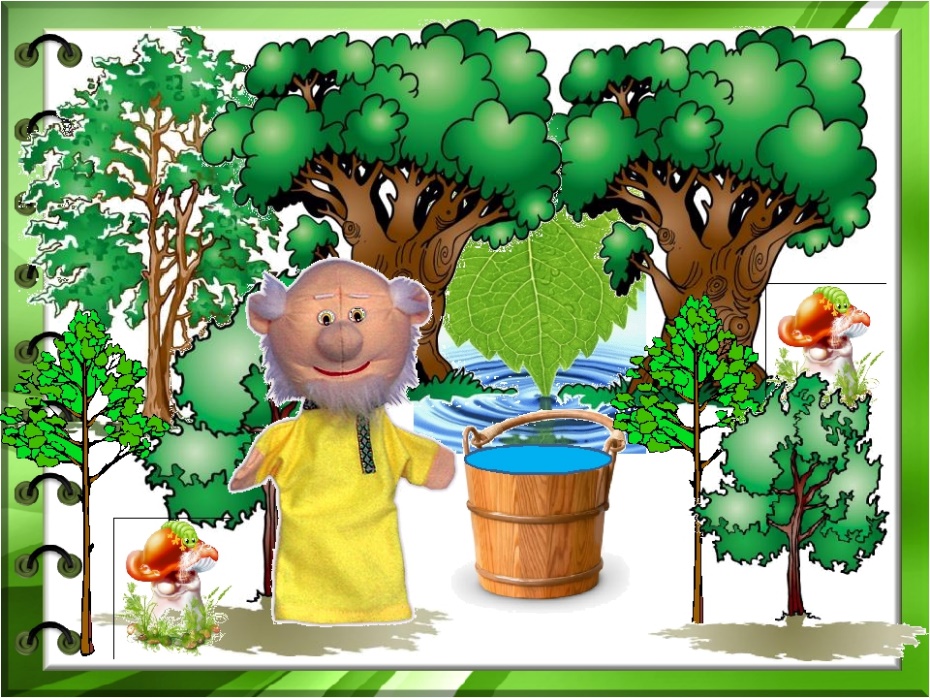 Сказки – это особый мир детства, непринужденная обстановка, задушевный настрой, доброта и радость.Экологическая сказка – уникальный метод воспитания, который:дает знания о природе, о повадках животных, о взаимоотношении людей с животным и растительным миром; помогает открыть способность человека тонко чувствовать окружающий мир;нацелен на формирование у человека бережного отношения к природе.Цель экологических сказок:побуждать детей активно познавать окружающий мир;воспитывать чувство причастности к благополучию в природе;думать о последствиях своих поступков по отношению к окружающему миру, об ответственности за сохранение ее богатства и красоты.Значение экологических сказок:Экологические сказки воспитывают культуру поведения и бережное отношение к живому, развивают познавательный интерес к природе.Самое важное в сказках для маленьких слушателей узнать о проблемах дикой природы из уст самих ее обитателей, услышать их голос. В этом отношении исключительна роль экологических сказок, где животные, растения одушевляются и сопереживают любым изменениям в природе и своей привычной жизни.Авторы эко сказок в интересной сказочной форме дают детям представления:о закономерностях природы;о природных явлениях;о том, что нарушение закономерностей в природе может привести к беде;об отдельных особенностях поведения и жизни различных представителей животного и растительного мира.      Рекомендуемые произведения для чтения детям дошкольного возраста:- Е. Чарушин – Рассказы о животных, «Рассказы про зверей и птиц», «Зверята», «Про зайчат»- М. Пришвин – «Рассказы о животных», «Рассказы о животных малышам», «Разговор деревьев», «Этажи леса»- Н. Сладков – «Лесные сказки», «Сказки и рассказы о животных»- В. Бианки – «Первая охота», «Лесная газета» и др…Сказки и рассказы современных писателей:- Т. А. Шорыгина, Н. Рыжова. Экологические сказки- Почему у земли платье зеленое. А. Лопатина- Кто землю украшает. А. Лопатина- Могучая травинка. М. Скребцова- История одной Елочки. (Экологическая сказка)- Сказка о маленьком кедре. (Экологическая сказка)- Благородный гриб. М. Малышев- Храбрый опенок. Э. Шим- Сказка про хламище-окаянище. (Экологическая сказка)        Дети сопереживают героям сказки в сложных ситуациях, стараются им помочь, защитить их. В будущем эмоциональное отношение к объектам и явлениям природы, которые были описаны в сказке, дети переносят в повседневное общение с природой, что обеспечивает формирование у них стойкого позитивного отношения к природе. Одновременно такое отношение побуждает детей к соответственным действиям в природе и является основой экологически рационального поведения. «Умейте открыть перед ребёнком в окружающем мире что-то одно, но открыть так, чтобы кусочек жизни заиграл перед детьми всеми красками радуги. Оставляйте всегда что-то недосказанное, чтобы ребёнку захотелось ещё и ещё раз возвратиться к тому, что он узнал».                                                     Сухомлинский В. А.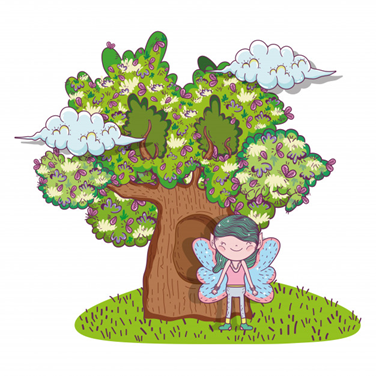 Подготовила воспитатель Боронина О.В.